UNDERGRADUATE CURRICULUM COMMITTEE (UCC)
PROPOSAL FORM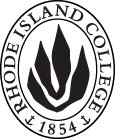 Cover page	scroll over blue text to see further important instructions: please read.N.B. DO NOT USE HIGHLIGHT, please DELETE THE WORDS THAT DO NOT APPLY TO YOUR PROPOSALALL numbers in section (A) need to be completed, including the impact ones.B.  NEW OR REVISED COURSES  DO NOT use highlight. Delete this whole page if the proposal does not include a new or revised course.D. SignaturesChanges that affect General Education in any way MUST be approved by ALL Deans and COGE Chair.Changes that directly impact more than one department/program MUST have the signatures of all relevant department chairs, program directors, and relevant dean (e.g. when creating/revising a program using courses from other departments/programs). Check UCC manual 4.2 for further guidelines on whether the signatures need to be approval or acknowledgement.Proposals that do not have appropriate approval signatures will not be considered. Type in name of person signing and their position/affiliation.Send electronic files of this proposal and accompanying catalog copy to curriculum@ric.edu and a printed or electronic signature copy of this form to the current Chair of UCC. Check UCC website for due dates.D.1. Approvals:   required from programs/departments/deans who originate the proposal.  may include multiple departments, e.g., for joint/interdisciplinary prposals. A.1. Course or programSPED 333: Introduction to Special Education: Policies/Practices SPED 333: Introduction to Special Education: Policies/Practices SPED 333: Introduction to Special Education: Policies/Practices SPED 333: Introduction to Special Education: Policies/Practices Replacing new coursenew coursenew coursenew courseA.2. Proposal typeCourse:  creation Course:  creation Course:  creation Course:  creation A.3. OriginatorMarie LynchHome departmentSpecial EducationSpecial EducationSpecial EducationA.4. Context and Rationale The purpose of this proposal is to offer key changes in teacher preparation for the general educator.  In response to the RI Department of Education’s program approval report, all FSEHD undergraduate teacher prep programs were asked to redesign their programs and course offerings.  Thus, the Department of Special Education was charged with offering additional coursework to better prepare general educators for the social, emotional, and learning diversity inherent in all classrooms.  This course serves as the initial course in a two-course sequence (with SPED433) focused on policies/procedures in special education.  Enrollment in a specific (non-special education) teaching program will be required.  The purpose of this proposal is to offer key changes in teacher preparation for the general educator.  In response to the RI Department of Education’s program approval report, all FSEHD undergraduate teacher prep programs were asked to redesign their programs and course offerings.  Thus, the Department of Special Education was charged with offering additional coursework to better prepare general educators for the social, emotional, and learning diversity inherent in all classrooms.  This course serves as the initial course in a two-course sequence (with SPED433) focused on policies/procedures in special education.  Enrollment in a specific (non-special education) teaching program will be required.  The purpose of this proposal is to offer key changes in teacher preparation for the general educator.  In response to the RI Department of Education’s program approval report, all FSEHD undergraduate teacher prep programs were asked to redesign their programs and course offerings.  Thus, the Department of Special Education was charged with offering additional coursework to better prepare general educators for the social, emotional, and learning diversity inherent in all classrooms.  This course serves as the initial course in a two-course sequence (with SPED433) focused on policies/procedures in special education.  Enrollment in a specific (non-special education) teaching program will be required.  The purpose of this proposal is to offer key changes in teacher preparation for the general educator.  In response to the RI Department of Education’s program approval report, all FSEHD undergraduate teacher prep programs were asked to redesign their programs and course offerings.  Thus, the Department of Special Education was charged with offering additional coursework to better prepare general educators for the social, emotional, and learning diversity inherent in all classrooms.  This course serves as the initial course in a two-course sequence (with SPED433) focused on policies/procedures in special education.  Enrollment in a specific (non-special education) teaching program will be required.  The purpose of this proposal is to offer key changes in teacher preparation for the general educator.  In response to the RI Department of Education’s program approval report, all FSEHD undergraduate teacher prep programs were asked to redesign their programs and course offerings.  Thus, the Department of Special Education was charged with offering additional coursework to better prepare general educators for the social, emotional, and learning diversity inherent in all classrooms.  This course serves as the initial course in a two-course sequence (with SPED433) focused on policies/procedures in special education.  Enrollment in a specific (non-special education) teaching program will be required.  A.5. Student impactSince all programs have redesigned their course offerings, it is not assumed that this additional course will have a negative effect.  Positive impact is expected with core knowledge and readiness for the field.Since all programs have redesigned their course offerings, it is not assumed that this additional course will have a negative effect.  Positive impact is expected with core knowledge and readiness for the field.Since all programs have redesigned their course offerings, it is not assumed that this additional course will have a negative effect.  Positive impact is expected with core knowledge and readiness for the field.Since all programs have redesigned their course offerings, it is not assumed that this additional course will have a negative effect.  Positive impact is expected with core knowledge and readiness for the field.Since all programs have redesigned their course offerings, it is not assumed that this additional course will have a negative effect.  Positive impact is expected with core knowledge and readiness for the field.A.6. Impact on other programs FSEHD Teacher Preparation Programs: Educational Studies (Secondary Education), Elementary Education, Health/PE, Art, Music FSEHD Teacher Preparation Programs: Educational Studies (Secondary Education), Elementary Education, Health/PE, Art, Music FSEHD Teacher Preparation Programs: Educational Studies (Secondary Education), Elementary Education, Health/PE, Art, Music FSEHD Teacher Preparation Programs: Educational Studies (Secondary Education), Elementary Education, Health/PE, Art, Music FSEHD Teacher Preparation Programs: Educational Studies (Secondary Education), Elementary Education, Health/PE, Art, Music A.7. Resource impactFaculty PT & FT: There may be a need to hire faculty to help with the additional coursework in all non-special education teacher prep programs.There may be a need to hire faculty to help with the additional coursework in all non-special education teacher prep programs.There may be a need to hire faculty to help with the additional coursework in all non-special education teacher prep programs.There may be a need to hire faculty to help with the additional coursework in all non-special education teacher prep programs.A.7. Resource impactLibrary:This course is similar to other introductory courses.  Thus, no additional library resources are anticipated.This course is similar to other introductory courses.  Thus, no additional library resources are anticipated.This course is similar to other introductory courses.  Thus, no additional library resources are anticipated.This course is similar to other introductory courses.  Thus, no additional library resources are anticipated.A.7. Resource impactTechnologyThis course is similar to other introductory courses.  Thus, no additional technological resources are anticipated.This course is similar to other introductory courses.  Thus, no additional technological resources are anticipated.This course is similar to other introductory courses.  Thus, no additional technological resources are anticipated.This course is similar to other introductory courses.  Thus, no additional technological resources are anticipated.A.7. Resource impactFacilities:n/an/an/an/aA.8. Semester effectiveFall 2019 A.9. Rationale if sooner than next Fall A.9. Rationale if sooner than next FallNewExamples are provided for guidance, delete the ones that do not applyB.1. Course prefix and number SPED 333B.2. Cross listing number if anyB.3. Course title Introduction to Special Education: Policies/PracticesB.4. Course description Special education policies/practices will be addressed.  General educator candidates explore specific teaching strategies and legal/ethical implications for working with students/families with exceptionalities.B.5. Prerequisite(s)Admission to and retention in a teacher preparation program; prior or concurrent enrollment in ECED 322, ELED 422, HED 300, SED 406, ARTE 405 or TECH 406.B.6. OfferedFall | Spring B.7. Contact hours 3B.8. Credit hours3B.9. Justify differences if anyB.10. Grading system Letter grade  B.11. Instructional methodsClinical Practice | Lecture  | | Small group | IndividualB.12.CategoriesRequired for major/ Restricted elective for minor| Required for CertificationB.13. Is this an Honors course?NOB.14. General EducationN.B. Connections must include at least 50% Standard Classroom instruction.NO B.15. How will student performance be evaluated?Attendance | Class participation |  Exams  | Presentations  | Papers  | Class Work | Quizzes || Projects | B.16. Redundancy statementn/aB. 17. Other changes, if anyB.18. Course learning outcomes: List each one in a separate rowProfessional Org.Standard(s), if relevantHow will each outcome be measured?1. TCs will understand the characteristics associated with specific disabilities, and how those disabilities may impact learning, development, and instruction.CEC3 CurricularContent Knowledge; RIPTS 2In class/online activities; quizzes/exams2. TCs will understand legal factors that impact educational services for students with disabilities, including the core principles of ESSA, IDEA (e.g. Free & Appropriate Public Education (FAPE), Least Restrictive Environment (LRE), and individualized education).CEC3 Curricular Content Knowledge; CEC6: Professional Learning & Practice; RIPTS 2In class/online activities; quizzes/exams3. TCs will understand special education practices and processes including Multi-tiered Systems of Support (MTSS) practices, referral, evaluation, IEP development and review, implementation, and progress monitoring.CEC1: Learner Development & Individual Learning Differences; CEC2: Learning Environments; CEC5: Instructional Planning & Strategies; RIPTS 6In class/online activities; quizzes/exams4. TCs will understand the role of service providers from various disciplines and the importance of transdisciplinary collaboration in the education of students with disabilities.CEC1: Learner Development & Individual Learning Differences; CEC2: Learning Environments; CEC5: Instructional Planning & Strategies; RIPTS 3Differentiated Lesson5. TCs will analyze evidence-based practices designed to enhance learning for all students with exceptionalities with a focus on Multi-tiered Systems of Support (MTSS) practices, social-emotional learning and cultural/linguistic responsiveness.CEC1: Learner Development & Individual Learning Differences; CEC2: Learning Environments; CEC5: Instructional Planning & Strategies; RIPTS 4Differentiated Lesson; In class/online activities; quizzes/exams6. TCs will identify family roles and explore the impact of disability on different members of families of children with disabilities.CEC1: Learner Development & Individual Learning Differences; CEC2: Learning Environments; CEC5: Instructional Planning & Strategies; RIPTS 6In class/online activities; quizzes/exams7. TCs will study ways to foster and support collaborative relationships with families, including culturally and linguistically diverse families, to promote student learning.CEC6: Professional Learning & Practice; CEC7: Collaboration; RIPTS 7Family Interview; In class/online activities8. TCs will explore cultural competency/ diversity and reflect on and identify personal and systemic biases that influence special education practices.CEC6: Professional Learning & Practice; CEC7: Collaboration; RIPTS 7Family Interview; In class/online activities9. TCs will explore normative and assistive technologies to enhance the engagement and participation of all learners, esp. students with exceptionalities.CEC6: Professional Learning & Practice; CEC7: Collaboration; RIPTS 7Technology Share, in class activitiesB.19. Topical outline:What is Special Education?Introduction to Special Education Legal AspectsProcesses/proceduresEligibility DeterminationReferral, Evaluation, and IEP DevelopmentIssues in identificationCharacteristics of DisabilitiesHigh/Low IncidenceCommon assumptionsCollaborationCo teaching; teamingBuilding Parent-teacher relationshipsDifferentiationMeeting all learners’ academic needs Accommodations/modifications/AdaptationsBlended/Personalized LearningSocial Emotional LearningMeeting all learners’ social/emotional needs MTSS/Positive Behavior Intervention & Supports/Functional Behavioral AssessmentAssessment PracticesData driven instructionTypes of assessments (formal vs informal)Review of Response to Intervention/MTSSCultural Competence OverviewDiversity in the classroomUnderstanding students and our own backgroundsReview of biases/limitations; over & under identificationTechnologyReview of Assistive & Normative technologiesReview of technology options in the classroom to support all studentsNamePosition/affiliationSignatureDateYing Hui-MichaelChair, Special Education (Mild/ Moderate [Elem & Secondary], Severe Intellectual Disabilities)Robin Kirkwood AuldChair, Health and Physical Education (Health & Physical Education programs)Lesley BogadChair, Educational Studies Department (Secondary Ed, Tech Ed, World Languages Ed, Middle Level programs)Carolyn Obel-OmiaChair, Elementary Education (Elementary & Early Childhood)Douglas BoschChair, Art (Art Education)Ian GreitzerChair, Music (Music Education)Earl SimsonDean, Arts & SciencesJulie Horwitz and/or Gerri AugustFSEHD Deans